Ex. 4                     A2                           Weather    This is the weather forecast for tomorrow: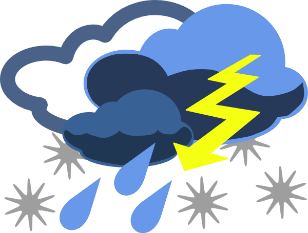 A much windier day, and it will feel cold high up, where temperatures will be low. A bright start, with some sunshine and showers, but rain will increase in the afternoon, and there may be some hail and thunder. Snow showers possible above 800m.Answer the questions by writing YES or NOWill the weather be windy tomorrow?                                          _________Will it be hot tomorrow?                                                                   _________Will rain become more in the afternoon?                                     _________Will it be foggy tomorrow?                                                               _________Key:  1 yes 2 no 3. Yes 4. noName: ____________________________    Surname: ____________________________    Nber: ____   Grade/Class: _____Name: ____________________________    Surname: ____________________________    Nber: ____   Grade/Class: _____Name: ____________________________    Surname: ____________________________    Nber: ____   Grade/Class: _____Assessment: _____________________________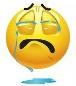 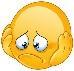 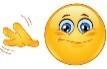 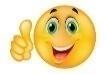 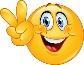 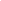 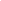 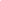 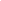 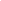 Date: ___________________________________________________    Date: ___________________________________________________    Assessment: _____________________________Teacher’s signature:___________________________Parent’s signature:___________________________